КАК ОПРЕДЕЛИТЬ ТАЛАНТ РЕБЕНКА?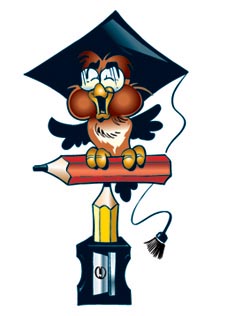 В дошкольные годы у ребенка могут проявляться специфические способности в одной из областей человеческой деятельности, что свидетельствует о врожденных способностях ребенка, его одаренности. Американскими психологами А. де Хааном и Г. Кафом разработана тест-анкета на выявление этих способностей. (Тест-анкета взята из книги Л. Хахалина).

Музыкальные способности (5 признаков)
Ваш ребенок имеет музыкальный талант, если он:* любит музыку и музыкальные записи, всегда стремится туда, где можно послушать музыку;* очень быстро и легко отзывается на ритм и мелодию, внимательно вслушивается в них, легко запоминает;* если поет или играет на музыкальных инструментах, вкладывает в исполнение много чувства и энергии, а также свое настроение;* сочиняет свои собственные мелодии;* научился или учится играть на каком-либо музыкальном инструменте.
Технические способности (5 признаков)
У Вашего ребенка совершенно очевидны технические способности, если он:* интересуется самыми разнообразными машинами и механизмами;* любит конструировать модели, приборы, радиоаппаратуру, сам "докапывается" до причин неисправностей и капризов механизмов или аппаратуры, любит загадочные поломки или сбои в работе механизмов;* может чинить испорченные приборы и механизмы, использовать старые детали для создания новых игрушек, приборов, поделок, находит оригинальные решения;* любит и умеет рисовать ("видит") чертежи и эскизы механизмов;* интересуется специальной, даже взрослой технической литературой.
Способности к научной работе (5 признаков)
У Вашего ребенка способности к научной работе, если он:* обладает явно выраженной способностью к восприятию абстрактных понятий, к обобщениям;
* умеет четко выразить словами чужую и свою собственную мысль или наблюдение, причем нередко записывает (или просит записать) не с целью похвастаться, а для себя;* любит слушать (или читать) научно-популярные издания, взрослые статьи и книги, опережая в этом сверстников на несколько лет;* часто пытается найти собственное объяснение причин и смысла самых разнообразных событий;* с удовольствием проводит время за созданием собственных проектов, конструкций, схем, коллекций;* не унывает и ненадолго остывает к работе, если его изобретения или проект не поддержаны или осмеяны.
Артистический талант (7 признаков)
Артистический талант проявляется у Вашего ребенка тем, что он:* часто, когда ему не хватает слов, выражает свои чувства мимикой, жестами и движениями;* стремится вызвать эмоциональные реакции у других, когда с увлечением о чем-то рассказывает;* меняет тональность и выражение голоса, непроизвольно подражая человеку, о котором рассказывает;* с большим желанием выступает перед аудиторией, причем стремится, чтобы его слушателями были взрослые;* с легкостью передразнивает привычки, позы, выражения;* пластичен и открыт всему новому;* любит и понимает значение красивой и характерной одежды.

Незаурядный интеллект (9 признаков)
У Вашего ребенка незаурядный интеллект, если он:* хорошо рассуждает, ясно мыслит, понимает недосказанное, улавливает причины и мотивы поступков других людей;* обладает хорошей памятью;* легко и быстро схватывает новый учебный материал;* задает очень много продуманных и оправданных ситуацией вопросов;* любит читать (или слушать) книги, причем по своей собственной программе, на несколько лет опережающей дошкольную или школьную литературу;* обгоняет своих сверстников по интеллекту, причем в учебе не обязательно является отличником, часто жалуется, что в школе ( или на занятиях в д/саду) ему скучно;* гораздо лучше и шире многих своих сверстников информирован о событиях и проблемах, не касающихся его непосредственно;* обладает чувством собственного достоинства и здравого смысла, рассудителен не по годам, даже расчетлив;* очень восприимчив, наблюдателен, быстро не обязательно остро, реагирует на все новое и неожиданное в жизни.
Спортивный талант (8 признаков)Не сердитесь на Вашего шалуна - просто у него спортивный талант:* он энергичен и все время хочет двигаться;* он смел до безрассудства и не боится синяков и шишек;* он почти всегда берет верх в потасовках или выигрывает в какой-нибудь спортивной игре;* не известно, когда он успел научиться ловко управляться с коньками и лыжами, мячами и клюшками;* лучше многих других сверстников физически развит и координирован в движениях, двигается легко пластично, грациозно;* предпочитает книгам и спокойным развлечениям игры, соревнования, даже бесцельную беготню;* кажется, что он никогда всерьез не устает;* неважно, интересуется ли он всеми видами спорта или каким-то одним, но у него есть свой герой - спортсмен, которому он подражает.
Литературное дарование (5 признаков)
У Вашего ребенка литературное дарование, если он:* рассказывая о чем-либо, умеет придерживаться выбранного сюжета, не теряет основную мысль;* любит пофантазировать или импровизировать на тему действительно события, причем придает событию что-то новое и необычное;* выбирает в своих устных или письменных рассказах такие слова, которые хорошо передают эмоциональное состояние и чувства героев сюжета;* изображает персонажи своих фантазий живыми и интересными, очеловеченными;* любит, уединившись, сочинять (или писать) рассказы, стихи, не боится начать писать (сочинять) роман о собственной жизни.
Художественные способности (6 признаков)
Художественные способности Вашего ребенка могут проявиться в том, что он:* не находя слов или захлебываясь ими, прибегает к рисунку или лепке для того, чтобы выразить свои чувства или настроения;* в своих рисунках или картинках отражает все разнообразие предметов, людей, животных, ситуаций, а не "зацикливается" на изображении чего-то вполне удавшегося;* серьезно относится к произведениям искусства, становится вдумчивым и очень серьезным, когда его внимание привлекает какое-либо произведение искусства или пейзаж;* когда имеется свободное время, охотно лепит, рисует, чертит, комбинирует материалы и краски;* стремится создать какое-либо произведение, имеющее очевидное прикладное значение - украшение для дома, одежды или что-нибудь подобное;* не робеет высказывать собственное мнение даже о классических произведениях, причем может попробовать критиковать их, приводя вполне разумные доводы.Познакомившись с этими "признаками опознания" таланта, вооружитесь карандашом и бумагой и оцените в баллах (от 2 до 5) каждый характерный признак во всех восьми описанных талантах. Если какая-то характеристика особенно подходит Вашему ребенку, ставьте ему 5 баллов, если она выражена только хорошо - 4 балла, ну и так далее (но не ставьте оценку ниже 2 баллов).Затем суммируйте баллы внутри каждой из восьми анкет на каждый тип таланта. Полученную сумму поделите на число признаков таланта (например, сумму полученную при сложении баллов за спортивный талант надо поделить на 8).Теперь построим график. Проведем оси координат. На горизонтальной оси 8 позиций (по числу видов таланта). На вертикальной оси нанесите через равные расстояния цифры от 2 до 5. На пересечении проекций средней оценки в баллах и вида таланта нанесите точку. Соединив полученные точки, вы получите нужный вам графикГрафик одаренности


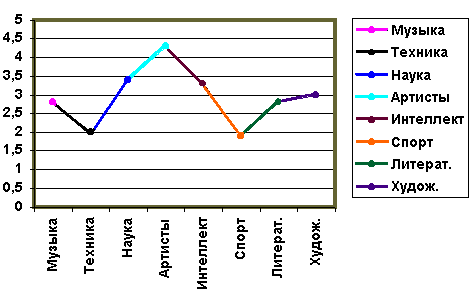 Для чего нужен график одаренности ребенка? Для того, чтобы ребенок одновременно занимался музыкой и плаванием, а также математикой и рисованием. Взглянув на график, вы сможете оценить перспективы малыша. У данного ребенка одаренность в области музыки, науки, интеллекта и артистических сферах. Плавание и технический кружок чужды ему и будут в тягость.А если линия на графике не имеет пиков? Не переживайте, предлагаемый Вам метод выявления одаренностей ребенка при помощи анкетирования все-таки довольно прост, а талант имеет свойство долгое время вести "скрытый образ жизни" и проявляться бурно и ярко.